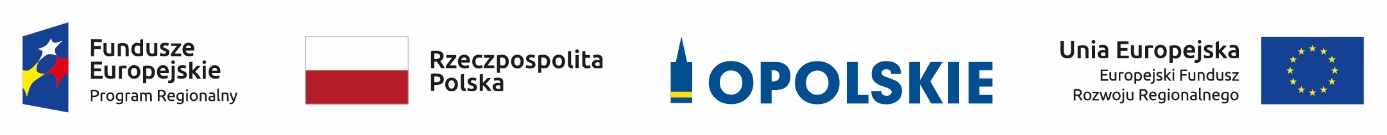 Informacja o składzie komisji oceny projektów oceniającej projekty w ramach poddziałania 
2.2.1 Przygotowanie terenów inwestycyjnych RPO WO 2014-2020 (procedura odwoławcza)Źródło: Opracowanie własne na podstawie Protokołów z prac komisji oceny projektówLp.Imię i nazwiskoFunkcjaJacek PartykaPrzewodniczący komisji oceny projektów (pracownik IOK)Arkadiusz KurkaSekretarz komisji oceny projektów, członek zespołu oceniającego w ramach kryteriów formalnych (pracownik IOK)Marzena Szewczuk-StępieńCzłonek zespołu oceniającego w ramach kryteriów merytorycznych (ekspert)Tomasz CIsekCzłonek zespołu oceniającego w ramach kryteriów merytorycznych (ekspert)